Publicado en Madrid el 24/01/2019 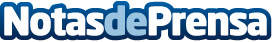 Los bajos precios y la similitud con el original, claves para los usuarios al comprar perfumes de imitaciónEsenzzia destaca que el acceso a las cualidades olfativas idénticas a los productos originales, así como unos precios asequibles comparados con estos, son los aspectos que los usuarios más resaltan cuando compran un perfume de imitaciónDatos de contacto:Esenzzia918 821 188Nota de prensa publicada en: https://www.notasdeprensa.es/los-bajos-precios-y-la-similitud-con-el Categorias: Industria Farmacéutica Moda Consumo Belleza http://www.notasdeprensa.es